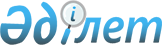 "Индустриялық-инновациялық қызмет субъектілерінің отандық өңделген тауарларды, жұмыстарды, көрсетілетін қызметтерді ішкі нарықта жылжыту бойынша шығындарының бір бөлігін өтеу қағидаларын бекіту туралы" Қазақстан Республикасы Үкіметінің 2012 жылғы 9 шілдедегі № 922 қаулысына өзгерістер мен толықтырулар енгізу туралы
					
			Күшін жойған
			
			
		
					Қазақстан Республикасы Үкіметінің 2014 жылғы 29 қарашадағы № 1262 қаулысы. Күші жойылды - Қазақстан Республикасы Үкіметінің 2016 жылғы 18 ақпандағы № 73 қаулысымен      Ескерту. Күші жойылды - ҚР Үкіметінің 18.02.2016 № 73 (алғашқы ресми жарияланған күнінен бастап қолданысқа енгізіледі) қаулысымен.

      Қазақстан Республикасының Үкіметі ҚАУЛЫ ЕТЕДІ:



      1. Индустриялық-инновациялық қызмет субъектілерінің отандық өңделген тауарларды, жұмыстарды, көрсетілетін қызметтерді ішкі нарықта жылжыту бойынша шығындарының бір бөлігін өтеу қағидаларын бекіту туралы Қазақстан Республикасы Үкіметінің 2012 жылғы 9 шілдедегі № 922 қаулысына (Қазақстан Республикасының ПҮАЖ-ы, 2012 ж., № 62, 859-құжат) мынадай өзгерістер мен толықтырулар енгізілсін:



      көрсетілген қаулымен бекітілген Индустриялық-инновациялық қызмет субъектілерінің отандық өңделген тауарларды, жұмыстарды, көрсетілетін қызметтерді ішкі нарықта жылжыту бойынша шығындарының бір бөлігін өтеу қағидаларында:



      4-тармақ мынадай мазмұндағы екінші бөлікпен толықтырылсын:

      «Индустриялық-инновациялық қызмет субъектілерінің отандық өңделген тауарларды, жұмыстарды, көрсетілетін қызметтерді ішкі нарықта жылжыту бойынша шығындарының бір бөлігін өтеу ағымдағы қаржы жылына арналған республикалық бюджетте осы мақсаттарда көзделген қаражат шегінде жүзеге асырылады.»;



      7 және 8-тармақтар мынадай редакцияда жазылсын:



      «7. Шығындарды өтеу ұлттық валютада жүргізіледі. Шетелдік валютада жұмсалған шығындарды қайта есептеу Қазақстан Республикасы Ұлттық банкінің индустриялық-инновациялық қызмет субъектісімен есеп айырысу бойынша операцияларды жасау күні қолданыста болған валюта бағамдары бойынша жүзеге асырылады.



      8. Мынадай:

      1) тауарлардың, жұмыстардың және қызметтердің отандық өндірушілері болып табылатын;

      2) өтінімдерді қабылдау туралы хабарландыру шыққан күнге дейін соңғы 2 (екі) қаржы жылында Қағидалардың 5-тармағында көзделген түрлер бойынша шығын шеккен;

      3) салықтар, міндетті зейнетақы жарналары, міндетті кәсіптік зейнетақы жарналары және әлеуметтік аударымдар бойынша үш айдан ұзаққа созылған берешегі жоқ (Қазақстан Республикасының заңнамасына сәйкес төлем мерзімі ұзартылған жағдайларды қоспағанда);

      4) осы Қағидаларға 1-қосымшада көрсетілген экономикалық қызмет түрлерінің тізбесіне сәйкес отандық өңделген тауарларды, жұмыстар мен көрсетілетін қызметтерді ішкі нарықта өткізуді жүзеге асыратын индустриялық-инновациялық қызмет субъектілерінің өтінімдері қарауға жіберіледі.»;



      9-тармақта:



      3) және 4) тармақшалар мынадай редакцияда жазылсын:

      «3) салық берешегінің және міндетті зейнетақы жарналары, міндетті кәсіптік зейнетақы жарналары мен әлеуметтік аударымдар бойынша үш айдан ұзаққа созылған берешегінің жоқ (бар) екені туралы тиісті салық органының белгіленген үлгідегі анықтамасының түпнұсқасы. Анықтама өтінімдерді қабылдау туралы хабарландыру шыққан күннен бұрын берілмеуі тиіс;

      4) индустриялық-инновациялық қызмет субъектісінің мөрімен куәландырылған отандық өңделген тауарларды, жұмыстар мен көрсетілетін қызметтерді ішкі нарықта өткізу фактісін растайтын құжаттардың (шарттар, шот-фактуралар, орындалған жұмыстар/көрсетілген қызметтер, тауарды жеткізу/қабылдау, өткізу актілері) көшірмелері;»;



      мынадай мазмұндағы 9) тармақшамен толықтырылсын:

      «9) сертификаттау қызметтеріне ақы төлеу үшін валютаны сертификаттау және айырбастау жөніндегі көрсетілетін қызметтерді берушіге ақы төлеу валютасының аударылғанын, айырбасталғанын растайтын банк куәландырған құжаттардың көшірмелері.»;



      19-тармақ мынадай мазмұндағы екінші бөлікпен толықтырылсын:

      «Шарт талаптарына сәйкес индустриялық-инновациялық қызмет субъектілерінің отандық өңделген тауарларды, көрсетілетін қызметтерді ішкі нарықта жылжыту жөніндегі шығындарының бір бөлігін өтеу бойынша уәкілетті органға қызметтер көрсету кезінде жұмсалған ұлттық институттың әкімшілік шығыстарын өтеу республикалық бюджетте шығындардың бір бөлігін көрсетілген өтеуге көзделген қаражат есебінен шығындардың негізделген сметасына сәйкес жүзеге асырылады.»;



      көрсетілген Қағидаларға 1-қосымша осы қаулыға қосымшаға сәйкес жаңа редакцияда жазылсын;



      көрсетілген Қағидаларға 3-қосымшада:



      шығындардың бір бөлігін өтеуге арналған өтінім түйіндемесінің нысанында:



      6-тармақ мынадай редакцияда жазылсын: 

      «6. Шығындардың бір бөлігін өтеуге болжанатын жалпы сома:

________________________________________________________ теңге.

       (сома цифрлармен және жазбаша)

      Лауазымды адам ______________________________

      Қолы ________________________________________

      Күні _________________________________________

      Ескертпе: шығындарды теңгемен қайта есептеу және жиынтық соманы есептеу үшін Қазақстан Республикасы Ұлттық Банкінің индустриялық-инновациялық қызмет субъектісімен есеп айырысу бойынша операция жасау күні қолданыста болған валюта бағамдары қабылданады.».



      2. Осы қаулы алғашқы ресми жарияланған күнінен кейін күнтізбелік он күн өткен соң қолданысқа енгізіледі.      Қазақстан Республикасының

      Премьер-Министрі                                     К. Мәсімов

Қазақстан Республикасы 

Үкіметінің      

2014 жылғы 29 қарашадағы

№ 1262 қаулысына   

қосымша        

Индустриялық-инновациялық қызмет 

субъектілерінің отандық өңделген 

тауарларды, жұмыстарды, көрсетілетін 

қызметтерді ішкі нарықта жылжыту 

бойынша шығындарының бір бөлігін өтеу

қағидаларына          

1-қосымша             

Индустриялық-инновациялық қызмет субъектілерінің отандық

өңделген тауарларды, жұмыстарды, көрсетілетін қызметтерді ішкі

нарықта жылжыту бойынша шығындарының бір бөлігі өтелетін

экономикалық қызмет түрлерінің тізбесі
					© 2012. Қазақстан Республикасы Әділет министрлігінің «Қазақстан Республикасының Заңнама және құқықтық ақпарат институты» ШЖҚ РМК
				ЭҚЖЖ кодыАтауы283Ауыл шаруашылығы және орман шаруашылығы техникасын жасау29Автокөлік құралдарын, трейлерлер мен жартылай тіркемелерді жасау231Шыны және шыныдан жасалған бұйымдар шығару2331Керамикалық жабындылар мен тақталар шығару2332Кірпішті, жабынқышты және күйдірілген балшықтан жасалған өзге құрылыс бұйымдарын шығару1623Өзге ағаш құрылыс конструкторлары мен ағаш өңдеу бұйымдарын шығару232Отқа төзімді бұйымдар шығару2223Құрылысқа арналған пластик бұйымдарды шығару17Қағаз және қағаз өнімдерін шығару31Жиһаз шығару10Азық-түлік өнімдерін шығару55Тұруды ұйымдастыру жөніндегі көрсетілетін қызметтер56Азық-түлік өнімдері мен сусындарды ұсыну жөніндегі көрсетілетін қызметтер5629Тамақтандыруды ұйымдастырудың өзге түрлері2051Жарылғыш заттар шығару192Мұнайды қайта өңдеу өнімдерін шығару235Цемент, әк және сылақ өндіру236Құрылысқа арналған бетоннан, цементтен және гипстен жасалған бұйымдар шығару289Арнайы мақсаттағы техниканың өзге түрлерін жасау26Компьютерлер, электрондық және оптикалық өнімдер жасау27Электр жабдықтарын жасау281Жалпы мақсаттағы машиналар жасау282Жалпы мақсаттағы өзге техниканы жасау29Автокөлік құралдарын, трейлерлер мен жартылай тіркемелерді жасау30Өзге көлік құралдарын жасау13Тоқыма бұйымдарын шығару14Киім-кешек шығару15Былғары және оған жататын өнімдер шығару20Химия өнеркәсібі өнімдерін шығару21Негізгі фармацевтикалық өнімдер шығару22Резеңке және пластмасса бұйымдарын шығару242Болаттан жасалған құбырлар, құбырөткізгіштер, профильдер, фитингтер жасау243Бастапқы өңдеу арқылы өзге болат бұйымдарын жасау2432Таспалар мен енсіз жолақтарды суықтай жұқарту2433Суықтай құю немесе бүктеу2434Суықтай созу арқылы сым жасау244Негізгі асыл және түсті металдар өндіру245Металдар құю25Машиналар мен жабдықтардан басқа дайын металл бұйымдарын жасау33Машиналар мен жабдықтар жөндеу және орнату41Ғимараттар салу43Мамандандырылған құрылыс жұмыстары4313Барлау мақсатындағы бұрғылау091Мұнай мен табиғи газды игеру саласындағы техникалық көрсетілетін қызметтер